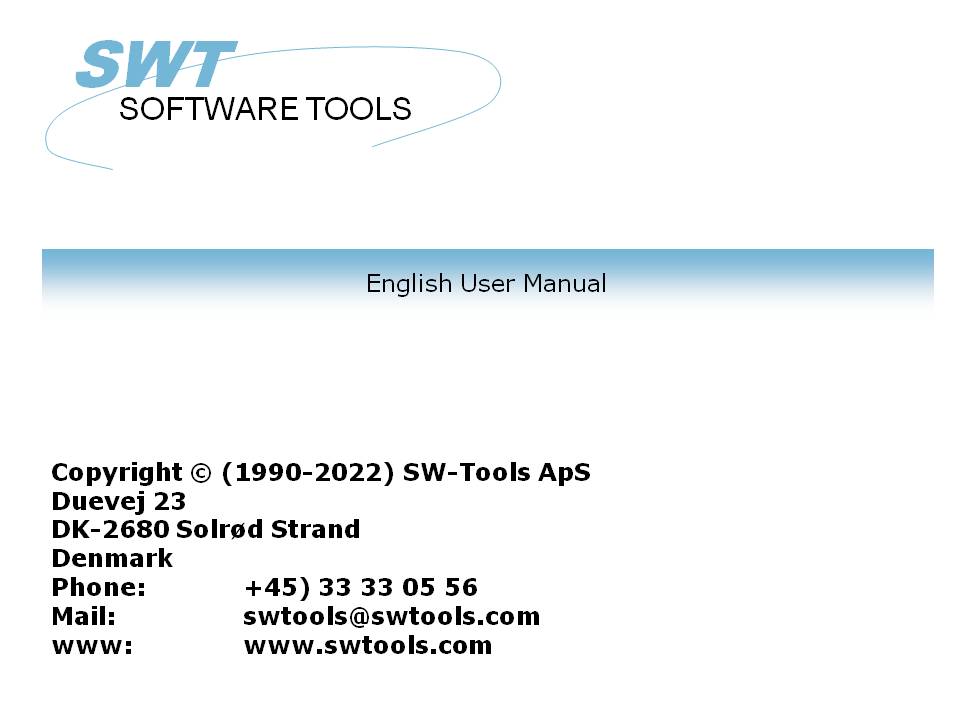 TRIO Release Information (006.000)22/11/01 /  2022-09-01 008.384ContentsContents	21. Overview	61.1. New functionality	71.1.1. RAPGEN Report generator	81.1.2. FDF Data dictionary	91.1.3. IQ Inquiry system	101.1.4. DATAMASTER Database system	111.1.5. SW-Tools ODBC driver	121.1.6. LICENSE system	131.1.7. Installation	141.2. Error corrections	151.2.1. RAPGEN Report generator	161.2.2. IQ Inquiry system	171.2.3. DATAMASTER Database system	181.2.4. SW-Tools ODBC driver	192. RAPGEN extensions	202.1. Start report	212.1.1. Printer selection	222.1.1.1. Defining a new printer	232.1.1.2. The default documentation font	242.1.1.3. Printing on an UNIX printer	252.1.1.4. Margins and page size	262.1.1.5. Screen printer	272.1.1.6. Fit page to width	282.1.1.7. Close report when finished	292.1.2. Screen printer	302.1.3. Reverse sortorder	312.1.4. Sort cancel and speed increase	322.2. KEYS edit function	332.3. Edit Search/Replace, Copy/Paste	342.4. Report information	352.5. Manuals online as helpfiles 00-08	362.6. FREE field definitions	372.7. Printer control in the calculations	382.7.1. #LIN linenumber and #LOF lines on form	392.7.2. PRINT(xx=yy) and PRINT(?=yy)	402.7.3. PRINTER(2)	412.7.4. COPIES(2) and different PRINTERs	422.8. Sorting descending	432.9. Basic like calculations	442.9.1. T2$,S9$ and other Basic variables	452.9.2. SIZE, DELAY dummy functions	462.10. Group totals	472.11. RAPGEN Start parameters	482.12. Standard reports	492.13. Implicit READ of files and SPEED	502.14. Building files with LET	513. FDF extensions	523.1. Preferences	533.2. Import ODBC definitions	543.3. Codetables	553.3.1. Codetable numbers	563.3.2. The SORT codetable	573.3.3. Contents of the codetables	583.4. Company filename search	593.4.1. DOS filenames for BASIC files	603.5. Amending DATAMASTER files using the FDF module	613.5.1. DATAMASTER file conversion from BASIC to ODBC	623.6. File connections	633.7. ODBC driver setup	643.7.1. Application type	653.8. Format ,6,0 amount editing	663.9. Record overview Control record and Error messages	673.10. Print options menu	683.10.1. Printing table of contents	693.11. FDF Start parameters	703.12. New BCD packtypes	713.13. Multiple constants in index definitions	723.14. X* Fixed parameter file connections	733.15. System files	744. IQ Extensions	754.1. Defining a new program options	764.2. Amending a program without file access	774.3. Search strategy improved	784.3.1. Interrupting SUPERINDEX	794.4. Help and check on fields	804.4.1. Field documentation	814.4.2. Valid values	824.5. Layout editing	834.5.1. Part of fields and tablefields	844.5.2. Blocks of lines	854.5.3. Field options on right mouse button	864.5.3.1. Box sizing and field flags	874.5.3.2. Object type and attributes	884.6. DEBUG in the calculations	894.7. Calculation areas	904.7.1. Before DISPLAY of a field	914.7.2. OWN routines	924.7.3. Before TRANSMIT to other programs	934.7.4. By select of a FUNCTION	944.7.4.1. DOFUNCTION messages	954.7.5. By read of mainfile	964.8. Interprogram communication	974.8.1. Program number	984.8.2. Fields from other programs	994.8.3. GOSUB common subroutines	1004.8.4. GLOBAL variables A1,A2,...	1014.9. IQ Start parameters	1024.10. Standard programs	1034.11. Hardcopy function	1045. DATAMASTER Extensions	1055.1. OK/CANCEL buttons	1065.1.1. Button shortcuts	1075.2. Calculations areas	1085.2.1. By change of input sequence	1095.2.1.1. Specifying the input sequences	1106. SW-Tools ODBC driver	1116.1. WRITE released	1126.2. W95B setup	1137. Unix Server updates	1148. The LICENSE module	1159. Installation	11610. Function description	11710.1. New system fields	11810.1.1. #UN User name	11910.1.2. #LIN linenumber and #LOF lines on form	12010.1.3. #IQxxxx IQ system fields	12110.2. New or extended functions	12210.2.1. ACCESS("filename") - Check if file exists	12310.2.2. CHAIN("program","key") - Chain program or external command	12410.2.3. CHAINR(report) - Chain program or external command directly	12510.2.4. CLRFLAG("fields",option,type) - Set options for fields	12610.2.5. COPIES(n,printer) Number of print copies	12710.2.6. DEBUG(mode) - Switch on debug window	12810.2.7. DELAY() - Dummy function for BASIC compatibility	12910.2.8. DISABLE(program) - Disable input for a program	13010.2.9. DISP("Fields") - Refresh screen display	13110.2.10. DOFUNCTION(functionno,"key",program) - Execute external function	13210.2.11. ENABLE(program) - Enable input for a program	13310.2.12. EXEC("expression",program) - Execute text as calculation line	13410.2.13. EXPORT("CLOSE") - Close export file	13510.2.14. EXIT(program) - Close program or window	13610.2.15. FOCUS(program) - Activate program	13710.2.16. GETFLAG("fields",option,type) - Get options for fields	13810.2.17. GETFLD("Field")	13910.2.18. HELP("field") - Display box with help for field	14010.2.19. INDEX(indexnumber) - Lock index on report	14110.2.20. INSTALL("xxxxxx.dll","funcname","3,[sCCC]","myname") External functions	14210.2.21. ISACTIVE(program) - Ask if program is active	14310.2.22. KEYON(0/1) - Switch key input field ON/OFF	14410.2.23. LET (Fields=...) - Assign values to fields	14510.2.24. LET (id=fields) Creating new files	14610.2.25. NEXTFLD("field") - Jump to input field	14710.2.26. NEXTFLDSEQ(sequence,fieldnumber) - Jump to input field in sequence	14810.2.27. MENUCH("menunumbers") - Flip menu checked flag	14910.2.28. MENUUPD(menuno,function,"&text") - Add/Control menu	15010.2.29. OBJECTADDSTRING (field,text,key) - Add string to object	15110.2.30. OBJECTCLEAR (fields) - Clear contents of object	15210.2.31. OPEN("id","-") - Temporary close of files	15310.2.32. PLSNEXT(mode,"key",inputflag) - Prepare and read mainfile	15410.2.33. PRINT  (#11) - Print lines	15510.2.34. PRINT  (options=value) - Print output control	15610.2.35. PRINT   (?=option) - Printer characteristics inquiry	15710.2.36. PRINT    (>n) switching to second printer	15810.2.37. PRINTER (printerno) - Printer selection	15910.2.38. PRINTER (n,printerid) multiple printer output	16010.2.39. SPEED() - Optimizing read strategi	16110.2.40. SUPER(file),key - Prepare superindex search	16210.2.41. SETFLAG("fields",option,type) - Set options for fields	16310.2.42. TRANSMIT(prio,progid,connection) - Update other IQ program	16410.2.43. TRANSSEL("input",inputflag) - Define IQ transaction selections	16510.2.44. UPDATE(mode,"Fields") - Allow update on files	16610.2.45. VALID(number,"Values",mode) - Valid values	16710.2.46. WAIT(program) - Wait for program to finish	16810.2.47. WIF("text") Testprint of text	16910.2.48. WIFS("fields") Testprint of fields	170Figure list	171Index	1721. OverviewThis manual describes modifications from release (005.xxx) to (006.xxx) of the SW-Tools TRIO RAPGEN,IQ and DATAMASTER products.This script will be translated and included into the next release of the manuals for the single products after the final release.1.1. New functionality1.1.1. RAPGEN Report generator- Improved help for functions and manual reference- Printer setup selection of font / scaling implemented- Printer setup is stored in a file and can be reselected- PRINT command in RAPGEN extended with margin/font settings- Edit of calculations, Search/Replace functions added- Standard program now accessible to the user in RAPGEN/IQ and DM- SORT heavily optimised and CANCEL function added- KEYS files can now be edited without use of external editor- EXEC function to execute a calculation in a textfield- Automatic READ of files if not given as calculation- LET(xx= file definition- COPIES and PRINTER functions for multiprint handling- INSTALL function for external DLL functions- SPEED optimize control of READ1.1.2. FDF Data dictionary- Codetable structure improved- Database interface installation dialogues extended- Automatic file lu search on BASIC files- Error messages from database interfaces improved- Open-Basic filesystem now supported- SYStem file definitions released- Multiconstant index definitions using "20,22-29,40"- X* fixed connections to parameterfiles- Crossconsult ISAM BCD packing now supported- SQL access reading ODBC databases optimized- Owner structure of Informix/Oracle database improved1.1.3. IQ Inquiry system- CANCEL of superindex or other searching by ESC now possible- Calculation entries by selection of menu functions- Calculation entries for control of reading mainfile- Calculation entries for control of transmitting/receiving records- Functions for intertask program communication- Install function for communication with external DLL functions- Layout, blocks of fields can now be moved/sized- System fields for programming access implemented- Hardcopy now delivers a bitmap picture instead of textprint1.1.4. DATAMASTER Database system- OK/CANCEL buttons added to datamaster programs- Shortcuts for workfield buttons (&OK) may be defined- Definition of individual (workfield) help and check1.1.5. SW-Tools ODBC driver- WRITE has been released- W95B use of ODBC 3.0 installation in Office 97 supported1.1.6. LICENSE system- Email transfer errors of license codes are handled better- Will now be supported in different languages1.1.7. Installation- 4 disk are now used for the TRIO products- Checkboxes for which products to installed is placed up front in the installation1.2. Error corrections1.2.1. RAPGEN Report generator- Printing on high resolution printers (>=600 dpi) could drop lines- LET function on workfields did not address the fields correctly- READ(xx.00),#45,N Relative recordnumber read did not calculate correct- PRINT required an non-empty calculation line to follow- SELECTIONs on maximum 0 did not work- SORT, codetable implemented- LAST - PRINT produced an empty page due to GRANDE TOTAL newpage- TOTALS, Subtotals without GRANDE total now working- TOTALS, 4, fields now being totalled- TOTALS, Subtotal levels with more keyparts now ok- Created/Modified date, MM/DD was turned around- Concurrent start of sorted reports now possible- NEXT/REPEAT failed for the fileid IF and OR1.2.2. IQ Inquiry system- Windows NT, IQ input field failed- READ(xx.00),#45,N Relative recordnumber read did not calculate correct- Relative recordnumber connections could not be used between different IQ windows1.2.3. DATAMASTER Database system- Date validations could fail1.2.4. SW-Tools ODBC driver- WHERE selection on recordnumber could read thru all file if small recordnumber given- Amendment for MS-Word which does not split SQL lines with correct syntax- SELECT name,balance+3 ORDER BY 2 DESCAscending sort was always performed if sortitem was calculated2. RAPGEN extensions2.1. Start reportThe printer selection has been reworked and reverse sort order added:2.1.1. Printer selectionThe PRINTER field has been changed to a listbox from which you may select one of the printers defined in the system.When you use the PRINTER SETUP menu the printer definitions will be stored into a file (MYPRT.SSV) so you do not have to setup the same parameters each time the specific printer should be used.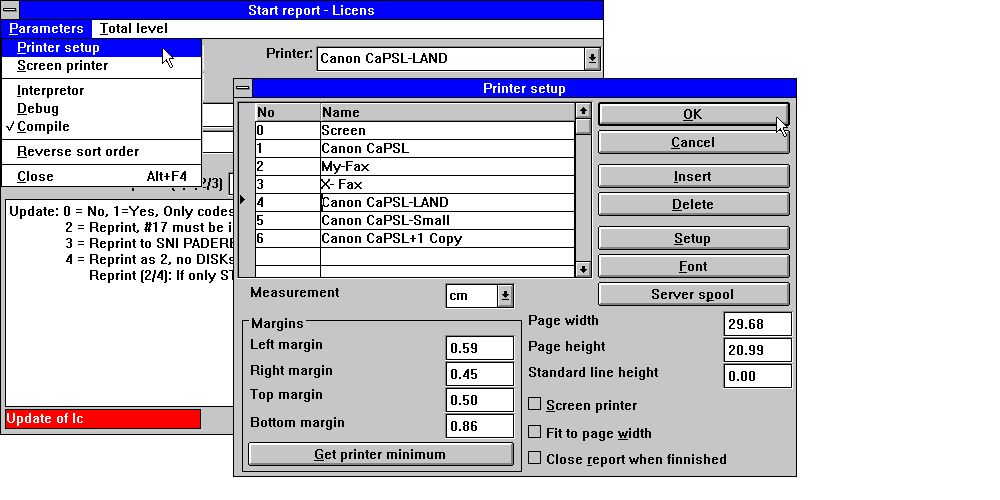 1. Printer setupThe list shows the printers defined and you may select a line by click on this. Then use the SETUP button to change the printer settings.2.1.1.1. Defining a new printerA new printer is defined just by selecting an empty line. The printer NAME may be modified to any text you want. You may use INSERT to insert printers inbetween and the DELETE button to get rid of old printers.2.1.1.2. The default documentation fontThe FONT button may be used to set a default font for print of report documentation. Note that this default font has no influence on the print output from a running report.2.1.1.3. Printing on an UNIX printerThe SERVER SPOOL button may be used to redirect the print from a local Windows printer to the UNIX spoolsystem. Note that Windows must know the printertype of the unix printer to get the controlcharacters correct.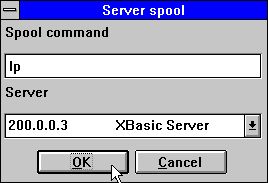 2. Server spoolIn the listbox of servers you get all servers known by the file definitions (basis) file. The printfile made from Windows with control characters will be send to this server and the unix spool command stated will be issued.2.1.1.4. Margins and page sizeYou may adjust the printer margins and page size. The measurement box defines your input as cm, inch, lines or pitch. The absolute printer minimum settings is taken by click on the minimum button.2.1.1.5. Screen printerChecking this box sends the output to the screen printer.2.1.1.6. Fit page to widthChecking this box will reduce the font size on reports being to wide to fit on the paper to a smaller font. Other reports will remain unchanged.2.1.1.7. Close report when finishedIf you check this box you do not have to press the OK button when printout is finished.2.1.2. Screen printerThe screen printer input of pageno has been slightly changed as CR. is required after pagenumber is entered. You may use PgDw and PgUp to go to next/previous page and the down/up-arrows to scroll within a page, HOME/END to go to top/bottom on a page.When you select PRINT from the file menu multiple pages may be printed.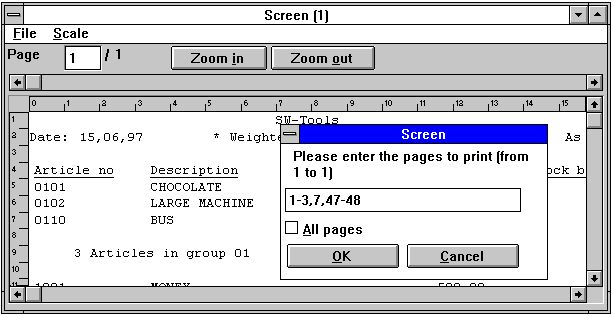 3. Screen print2.1.3. Reverse sortorderOn the startmenu you have the possibility to reverse the order of the printout.This works on all sorted reports and on unsorted reports if the database interface supports descending read (It is not on CTRAS defined files).Note that reverse sortorder may also be stated in the calculations as INDEX(-1)2.1.4. Sort cancel and speed increaseDuring the sort you now have the possibility to press the CANCEL button. The sort speed has been serious improved.2.2. KEYS edit functionAn edit function has been added to the file menu to maintain the KEYS files which before had to be entered using another editor like notepad.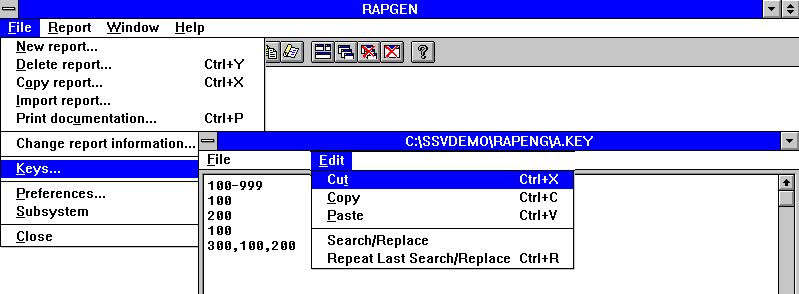 4. Keys file editor2.3. Edit Search/Replace, Copy/PasteIn the edit functions for calculations, keys etc. you have now got the possibility to search and eventually replace a textstring.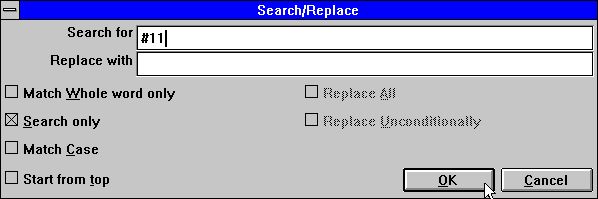 5. Searching / Replacing a string2.4. Report informationWhen editing the report informations the used files, including the main file, may be changed by click on the FILES button.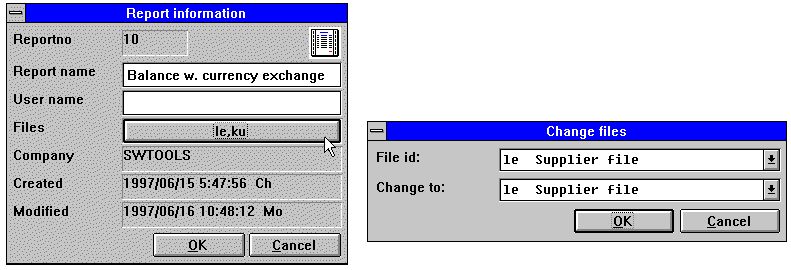 6. Report informationNote that the USER NAME has been added after the created/modified date. This username origins from your input in the LICENSE user remark for this PC and may also be used in the calculations as #UNUnfortunately in some older versions the DATE created/modified was not always turned correctly. This is now corrected but may still influence the display for previous created reports as DD/MM is reversed.2.5. Manuals online as helpfiles 00-08To get quick access to the manuals these are now also places as 'pseudofiles' in the database window which you hove on screen whenever a report is defined. The normal datadictionary structure is used for these files which means they comes as small textfiles which can be online even if you do not have space for the complete Windows HLP manuals. The following are available:        00 = Calculations and subfunctions        01 = Report generator manual        02 = IQ manual        03 = DATAMASTER manual        04 = Data dictionary        05 = SW-Tools ODBC driver        06 = License        07 = Installation notes        08 = Release information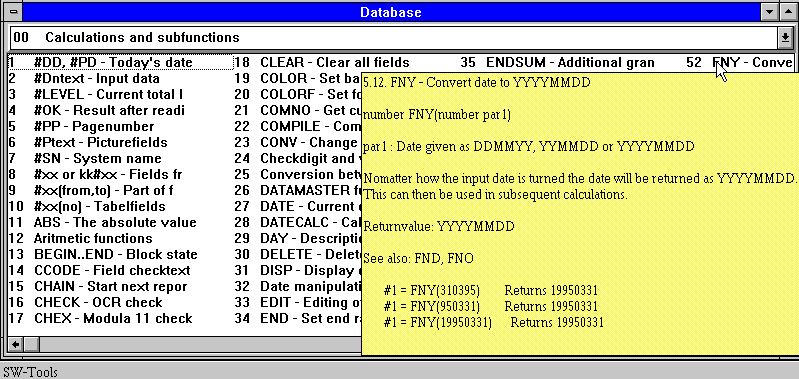 7. Function helpThe sections of the manuals will appear as fields sorted by name. When you move the cursor over a field the corresponding help pops up immediately. Only the text is shown, the figures will be omitted, but if the Windows HLP manual is online you may doubleclick on a field to open this.2.6. FREE field definitionsDefining start INPUT fields and PICTURE fields required the field name to be entered as #D1name or #Pname which could be a little confusing.Instead you may now select the input fieldnumber from a listbox or just mark the picture checkbox.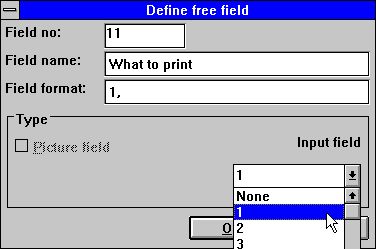 8. Defining input data or picture fields2.7. Printer control in the calculations2.7.1. #LIN linenumber and #LOF lines on formThe new system field #LIN may be used in the calculations especially compared to the value in #LOF lines on form as e.g.IF #LIN>#LOF-5 THEN PRINT(:1,1-4)       /* Force newpage2.7.2. PRINT(xx=yy) and PRINT(?=yy)You may retrieve detailed printer information using the PRINT function, see the function description.2.7.3. PRINTER(2)You may lock the report to a printer defined in the print setup, see above.2.7.4. COPIES(2) and different PRINTERsThe COPIES function may now be used to produce additional copies of the printout even on different printers and the PRINTER function to produce simultanius lists on same or different printer.You should note that the space on TEMP directory must be sufficient to hold the number of printouts you specify in the same time.2.8. Sorting descendingWhen defining SORT you may now select ASCending or DESCending from the menu.2.9. Basic like calculationsTo ease conversion from VIEW reports some additional system fields has been defined:2.9.1. T2$,S9$ and other Basic variablesThe following basic variables may be used, see VIEW manual.T1$,T2$,T9$,S9$,R$,R4,T1,T3,P2,X2,X,P6,P8,X0,R1$,R2$However R$=key has only got a contents after GETKEY function is used.2.9.2. SIZE, DELAY dummy functions(RAP) These functions does not perform anything but may be entered.2.10. Group totalsWhen defining GROUP totals the number of codes in a group was not at all used as the group was always extended dynamically.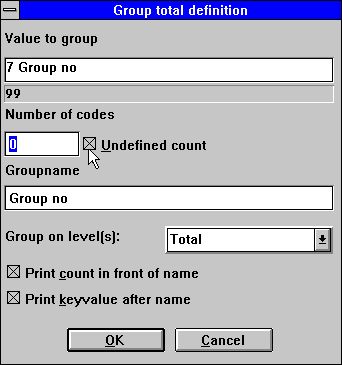 9. Group totalsNow if 100 is entered 100 groups elements only are formed. Enter 0 if the group should expand dynamically without limit.2.11. RAPGEN Start parametersRAPGEN may be selected from WINDOWS using the following parameters:   RAPWIN ssppp                      Start program ppp in subsystem ss   RAPWIN -r=ssppp                   As above   RAPWIN -e                         Exit when report has been executed   RAPWIN -nl                        No Logo by start, Runtime only.                                     Programs cannot be defined or changed   RAPWIN -ok                        Do display startscreen before start   RAPWIN -s7;310397;;0001;9999;...  Set start parameters            7                      = Printer number 7              310397               = Todays date                                   = As of date as default                      0001         = Start key                           9999    = End key                                ...= User defined data input   RAPWIN $                          Wait until this report is executed2.12. Standard reportsWhen defining a new report or a new letter RAPGEN uses a standard report as basis for this. Now you are able to amend these standards yourself for example to define a different standard heading.First you should setup a STANDARD subsystem as shown below and open this which gives you the available standard reports: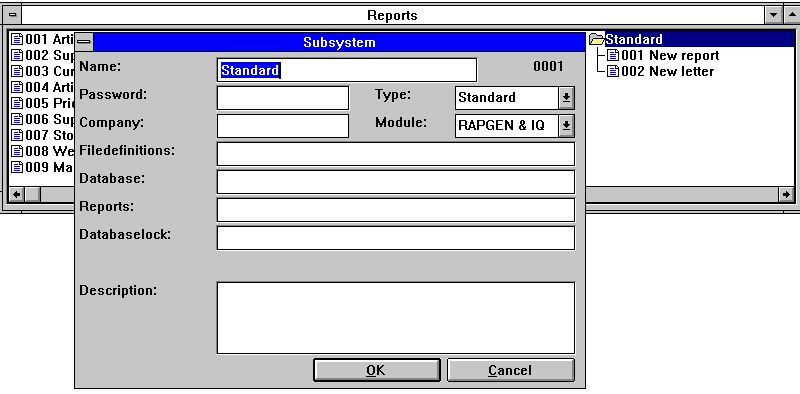 10. Setting up the STANDARD subsystemThe standard reports which comes with TRIO looks like: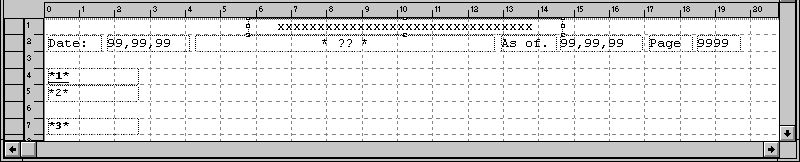 11. The standard reportThe ?? will be replaced with the report heading.The fields *1*, *2* and *3* defines the standard font and colour used for heading, fields and totals.NOTE: If you reinstall or upgrade TRIO the standard reports must be adjusted again !The standard reports are kept as DM1001.eng and DM1002.eng on the TRIO program directory.2.13. Implicit READ of files and SPEEDWhen a field from file xx is referenced RAPGEN will now itself make a READ(xx) if the user do not place this in the calculations and an automatic connection to the file is present.The SPEED() function may be used to optimize the read strategi on a report as a record will not be read again when the same key is given but taken from memory. You should be carefull with this on updating reports.2.14. Building files with LETThe LET function may be used to build new files quickly based on any field in a report, calculated or from external files.You must have a DATAMASTER license to use this function as the files are defined as DATAMASTER files and the database drivers must be installed with write access.DATAMASTER files only can be modified this way as file data will be lost when the file is redefined. However once defined you can use all the DATAMASTER functions for extending / redefining the file.LET (AA=#1-3) produces instantly a new file definition for the file AA with the given fields which you can see in the database field window.If the file AA is already present you will be asked if the old definition should be overwritten. If soA NEW EMPTY FILE WILL BE CREATED, DATA IS NOT KEPT OR CONVERTED !The file will be created with the first field as unique key unless you state one of the key options as LET(AA=#1K,2-3,4D) or LET(AA=#1-4;2) see the examples in the function reference below.You may state the number of records if needed and the database type after the LET(..), if not given the default is 1000 records using the first database interface which are normally the SSV driver.LET (AA=#1-3),200 XWrtgives you 200 records in a X-Basic file. The driver name XWRT is looked up between the driver names you have given in the BASIS file by the FDF installation.The file itself will not be created until the report is started. If you state a negative number of records as LET (AA=#1-3),-100 the file will be new created by each start of the report.The following will define a new access file and fill it with data:        UPDATE(1)                       /* Activate updating        NOPAS()        LET(AA=#1-3,15,le#1-3) access        AFTER                           /* After selections is done        INSERT(AA)                      /* Make a new record in AA3. FDF extensions3.1. PreferencesThe path for BASIS.SSV has been added to the preference setup.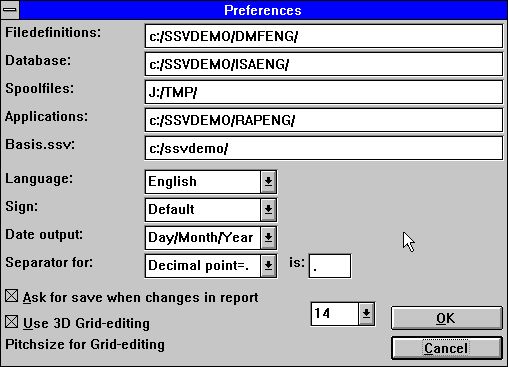 12. Preferences3.2. Import ODBC definitionsProgress is shown and you have the possibility to cancel the job.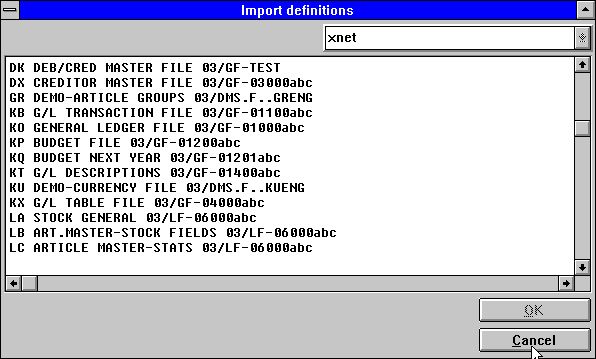 13. Import ODBC definitionsError messages during file load will also be shown in this window.3.3. CodetablesUp to now the BASIC string data was first masked for parity and then passed through the selected code table. This caused troubles with some special characters defined in the BASIC codetables without parity.From version (006.xxx) the parity is included in the codetables itself and the buildin tables avoided if possible. This means the tables 1 and 2 (Danish and German buildin) now automatically uses the tables 045 and 049.3.3.1. Codetable numbersThe codetables has been named using the country code numbers.001     Danish UNIX Buildin002     German UNIX Buildin003     ODBC OemToAnsi Buildin004     Parity plain 1:1 Buildin010     ISO8850011     DATAFLEX index012     EBCDIC013     ODBC OemToAnsi044     English Basic parity045     Danish Basic parity046     Swedish Basic parity049     German Basic parity099     Sort multilingual3.3.2. The SORT codetableSorting using RAPGEN or the SW-Tools ODBC driver now uses the SORT codetable to sort language specific characters correctly (äü last) and accents together with the appropriate character.3.3.3. Contents of the codetablesIf a character should not be converted it may be left blank in the codetable which gives a much better overview: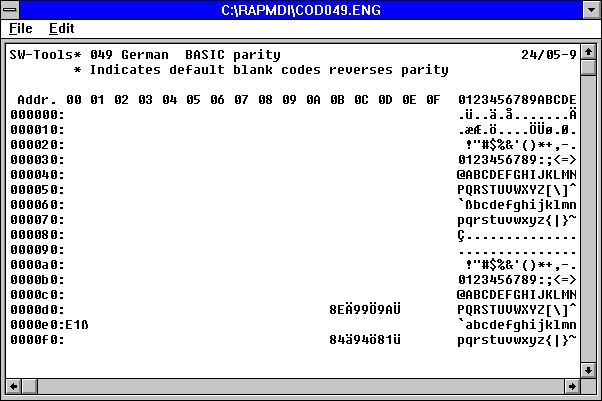 14. Codetable for reading BASIC filesTo obtain this for BASIC codetables also an * mark just after SW-Tools in the first line reverses parity for all characters. The real character may be stated as a remark after the hexadecimal code or the hexadecimal code may itself be replaced with the character.3.4. Company filename searchWhen installing different company on BASIC systems you have the possibility to search all LU's for the files by pressing the SEARCH button: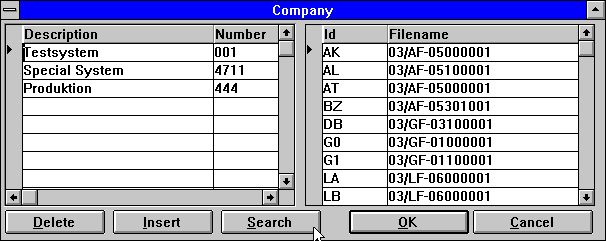 15. Company file searchAll BASIC files entered as 2-digit lu + filename, e.g. 90/GF-03000abc, will be checked if present on lu 00-99 in the selected company. When found and if the lu differs from the stated lu the file is inserted in the company filename table.NOTE: Server version (006.003) minimum is required for this function.3.4.1. DOS filenames for BASIC filesWorking offline the server with X-Basic systems causes problems with the length of the filenames. It is now defined that if a basic file is not found on a DOS system a filename will be made as1. All points are removed2. If more than 8 characters a point is placed after position 83. The name is cut down to 8.3 charactersThis enables you to have a server file GF-03000001 local as GF-03000.0013.5. Amending DATAMASTER files using the FDF moduleWhen you amend a DATAMASTER file using the FDF module the file itself may be kept unchanged while the definition is changed (careful!) as you are asked: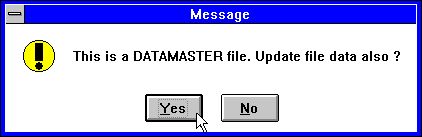 16. Confirmation of DATAMASTER file copy3.5.1. DATAMASTER file conversion from BASIC to ODBCWhen a BASIC file is copied to ODBC using DATAMASTER the informations of Packtype, Bytenumbers and Stopcharacter will now be removed as these would have bad influence on the resulting ODBC table.3.6. File connectionsUnfortunately the file connection using BASIC relative record number direct read had failed is previous versions (AS->JH.00 using #45,N)File connections dependent on the key length #3(1,-2) has been implemented, #3(1,-2) meaning field 3 from character 1 to the keylength-2 characters.3.7. ODBC driver setupAs some ODBC drivers are requiring special information which cannot be retrieved or trusted from the driver itself the ADVANCED setup for ODBC drivers has been extended with the following: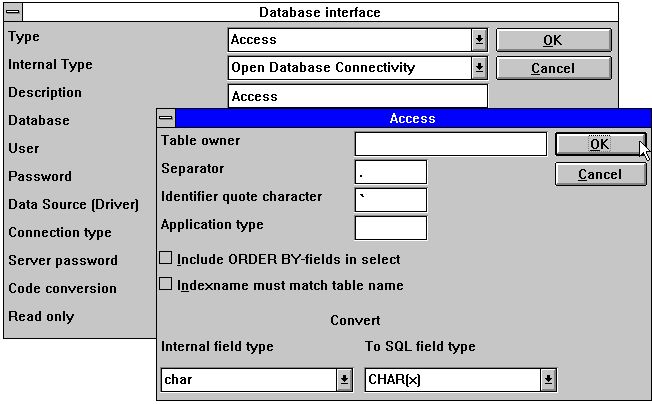 17. Setting up an ODBC driverYou should refer to the actual documentation for your driver before changing these fields.3.7.1. Application typeThe application type defines special use of items in an application package. For the time being the following are available:1       ALX using table owner as company2       SAMSON using first part of index as company3.8. Format ,6,0 amount editingThe layout of date fields ,6, and ,8, did block for amount fields edited by 1000 points with length 6 or 8. These may now be defined using ,6,0 or ,8,03.9. Record overview Control record and Error messagesWhen displaying records from a BASIC file the control record will now be show in the FDF module as data from this may be defined.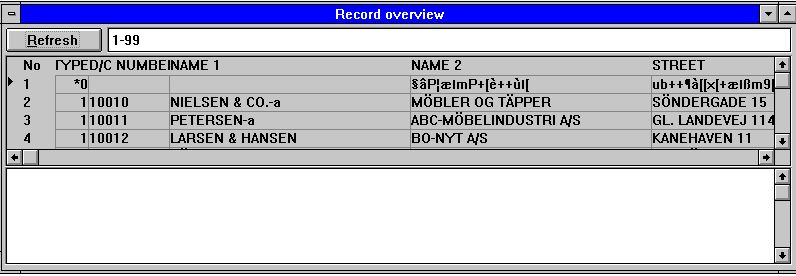 18. Record overviewA subwindow is now shown which will contain eventual error messages during open or read.3.10. Print options menuThe print options menu has been changed to an input dialogue as the functionality grows: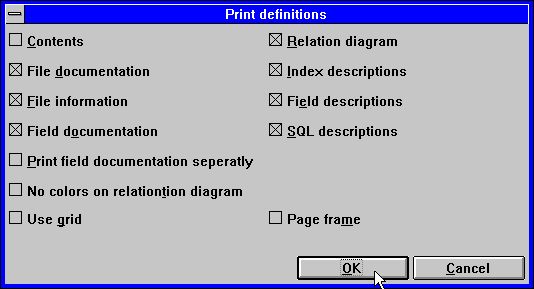 19. The print options menu3.10.1. Printing table of contentsYou may now get a table of contents printed together with the file definitions.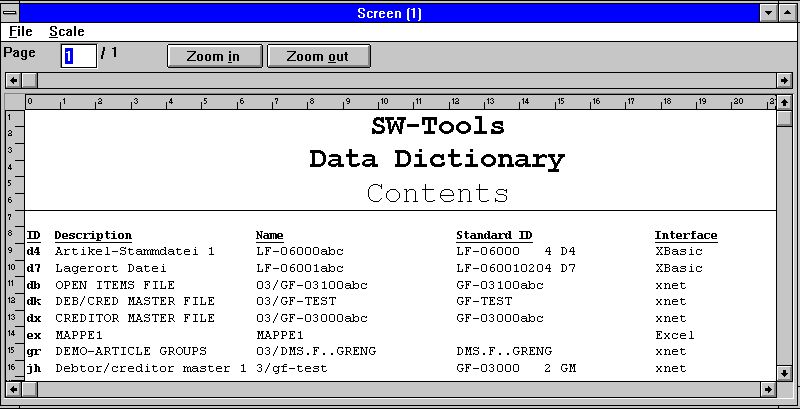 20. Table of contents3.11. FDF Start parametersThe FDF module may be selected from WINDOWS using the following parameters:   RAPFDF -d       Files will be defined as DATAMASTER files   RAPFDF -d7      Datamaster default filetype will be no.73.12. New BCD packtypesThe following packtypes has been implemented:P1201 = Sign + Exponent + 1 BCD digitP1202 = Sign + Exponent + 2 BCD digits (1 byte):P1219 = Sign + Exponent + 19 BCD digitsP1201-P1219 = Sign + Exponent + 1-19 BCD digits (Crossconsult)P1221-P1239 = 1-19 BCD digits + Exponent + SignP1241-P1259 = 1-19 BCD digits without any sign or exponent3.13. Multiple constants in index definitionsFiles defined with fixed constant recordstypes in index as "00",#1,P may now be extended to "00,20-29,40",#1,PThe selection will then retreive all records with one of these constants.3.14. X* Fixed parameter file connectionsA parameter file which should read a fixed record always may now define a connection which are used by all READ(pa) when no other connection is given.Definition may be done as a connection from PA to file X* index 0 recordnumber 53.15. System filesThe menu subsystem contains an entry system files in all products. When you from a selected subsystem switches to the system files the file definitions for among others basis.ssv and files.ssv is avaiable and reports / IQ programs can be made on these.4. IQ Extensions4.1. Defining a new program optionsTogether with the fields when defining an IQ program the following new options may be used:   va#1-7,c=0      Set check flag                   0 = No check, just display field                   1 = Combobox                   2 = Display field check as text                   3 = Display field value + checktext   va#1-7l,n=10    Limit fieldnames to max 10 characters4.2. Amending a program without file accessWhen IQ cannot open all files properly you now may now continue after the error message by choosing Yes below: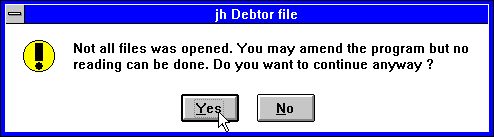 21. Not all files could be opened in an IQ program4.3. Search strategy improvedThe IQ searching has been improved on the following points:A leading blank is now allowed in a searchkeyQuotes ".." may be given around a searchkey to allow trailing blanksIf a matchcode is entered but no found with match on this code, IQ will shift to the matchcode index anyway.If no records are found after input, CR will give next record after the entered key. Selecting SUPERINDEX will search for the input key without having to type this again.Check on fieldtypes to determine index priority has been extended with treatment of packed fields as strict numeric.4.3.1. Interrupting SUPERINDEXDuring the search for records the ESCAPE cursor is shown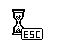 22. The ESCAPE cursorand you may interrupt the search by pressing escape (maybe a couple of times).4.4. Help and check on fieldsIn the VIEW menu you finds the possibilities to switch on more or less help display for the database fields on screen. When you are moving the mouse over a field with helptext and the help option is on this text will be displayed.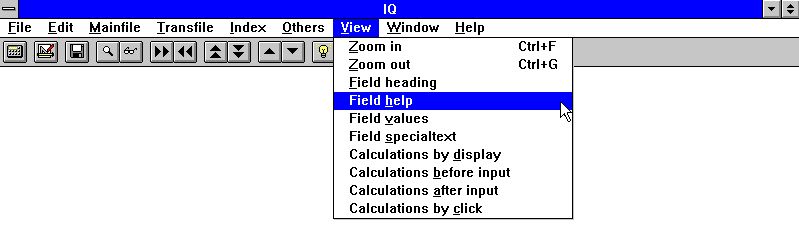 23. The VIEW menu4.4.1. Field documentationIn the EDIT menu you will find a new entry point for writing documentation for each field on the screen.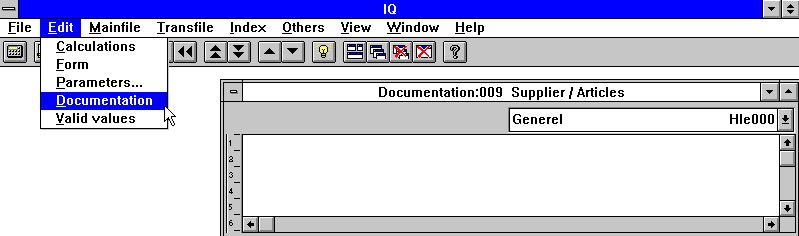 24. Field documentationThis enables you to document the workfields in a program just like a fixed database field or to extend the database documentation with specific points on this program.4.4.2. Valid valuesAs with documentation you may define valid values on workfields also.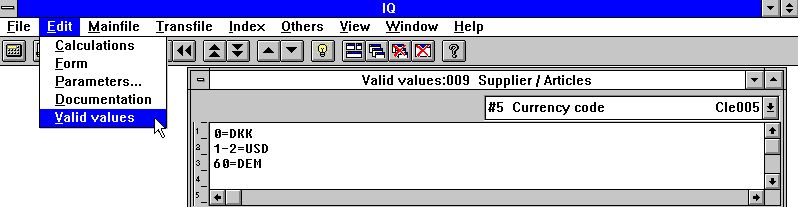 25. Valid valuesYou must follow the syntax: <values> = Text where values may be single values or ranges.4.5. Layout editing4.5.1. Part of fields and tablefieldsPart of fields #5(2,13) and tablefields #7(2) may now be included directly in layout for an IQ program.4.5.2. Blocks of linesWhen lines are defined on a query the complete line block may now be moved or resized by dragging the markers in the left margin.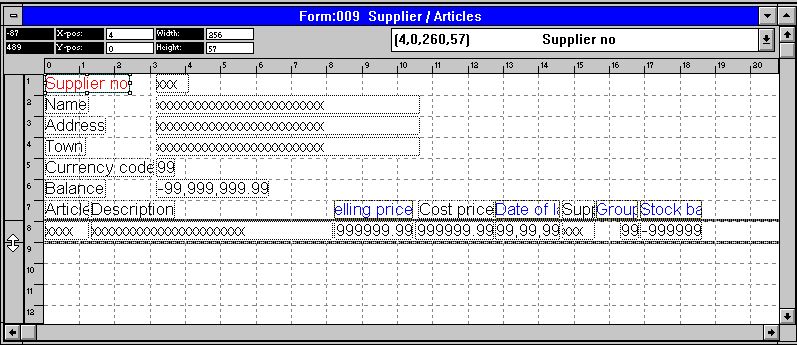 26. Editing the layout of a transaction query4.5.3. Field options on right mouse buttonUsing the right mouse button you reach the field options as shown below.4.5.3.1. Box sizing and field flagsThe new BOX entry may be used to size the field boxes automatically and the new FIELD SETTINGS may be used in DATAMASTER to control field input, see also the SETFLAG and CLRFLAG functions.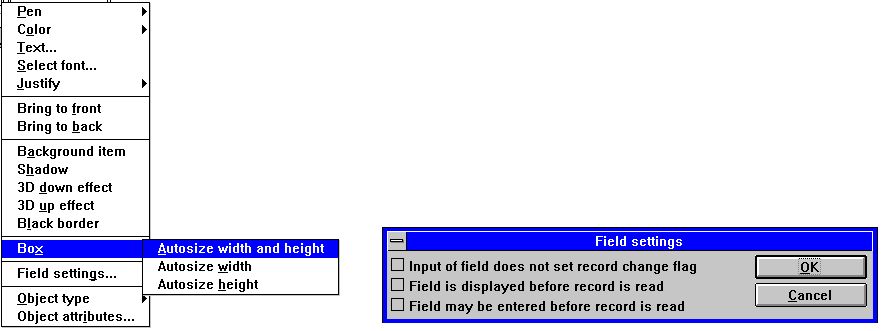 27. Edit Box size and Field settings4.5.3.2. Object type and attributesYou can control the field behaviour with the object type and attribute entries: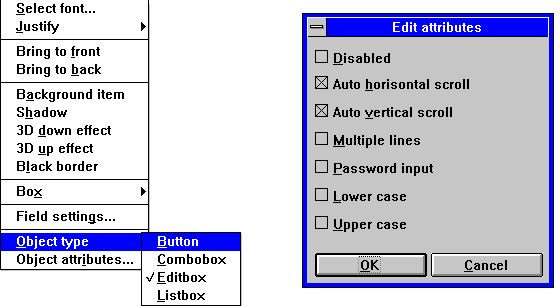 28. Object type and attributes4.6. DEBUG in the calculationsAs the number of possibilities to make calculations in IQ/DATAMASTER grows the possibility to make mistakes grows also.You may now switch on a DEBUG window by placing a calculation lineDEBUG(1)which when executed will open a debug window which shows like: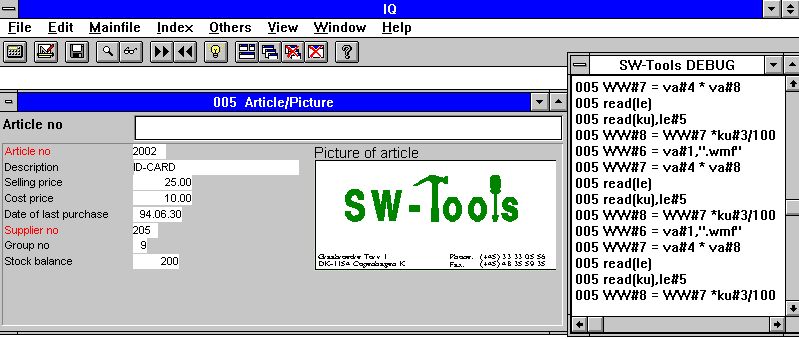 29. The DEBUG windowWhen opened the DEBUG window displays informations of all calculations being done in all programs. All sections of all open programs will be shown in this but any flow control such as IF...THEN will display only the expression itself.The debug window remains open until you close IQ or a DEBUG(0) is met.4.7. Calculation areasThe entry points where you may stick in calculations has been extended to fit some user requests: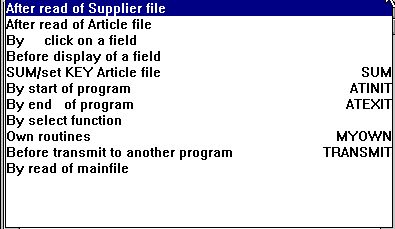 30. Calculation areas in an IQ transaction program4.7.1. Before DISPLAY of a fieldThe calculations placed here are carried out just before a field is displayed the first time.4.7.2. OWN routinesA subroutine may be placed in any calculation area using first RETURN and then LABEL: calculations RETURNThe area of MYOWN calculations is just a good place for such common routines.4.7.3. Before TRANSMIT to other programsWhen this program decides to update other programs it will first call the before transmit calculations. Here you can read the programnumber which will be updated and information about this:   #IQSendto    = This program number will be updated   #IQSendsub   = The program is placed in this subsystem number   #IQSendfile  = This is the ID of the programs mainfileUpdate will carry on if you return 0 and will be skipped by a RETURN(-1)4.7.4. By select of a FUNCTIONWhen a function is selected IQ will make the corresponding action to this. But before this is done you have the possibility to check if the function is allowed at the given place.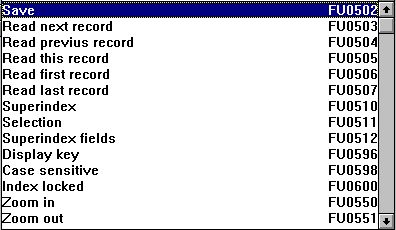 31. Function calculationsAll the menu functions can be found here and you will note that the calculation LABEL is named as FUnnnn, nnnn being the function number as 551 for ZOOM OUT.4.7.4.1. DOFUNCTION messagesWhat Windows does when a function is selected is to send a MESSAGE to the given program with the function number (e.g. 551 for ZOOM OUT) whereafter the program takes action on this.With DOFUNCTION(551) you can send such a message yourself and this will be threaten exactly as if the user had activated the ZOOM OUT button.You may even tell the DOFUNCTION to send the message to another active program and you may pass a key also, for example willDOFUNCTION(505,#1,20)ask program number 20 to read the record with the key given in field 1.4.7.5. By read of mainfileWith these calculations you can influence the reading of the mainfile.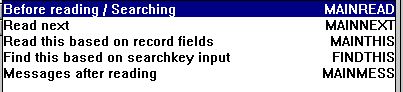 32. Mainfile calculationsEach of the calculations may set #OK and RETURN(-1) to tell the file is read. You may build your own searchroutine here but some programming knowledge would be required for this.4.8. Interprogram communicationAbove the DOFUNCTION could be used to send a message to another open program. This is one way of communicating between two programs.4.8.1. Program numberIn general functions using program number as parameter accepts one of the following:   <program> parameter for IQ functions may be given as 47 or 1047.   47   means the first instance of the running program number 47 whereas   1047 means the first instance of the running program number 47 in subsystem 1.   0    means the current program number.4.8.2. Fields from other programsBy use of the LET command you may read/modify variables in another program:   LET (20.#1-3=#1-3) Sets field 1-3 for program 20 = this program #1-3   LET (#1-3=20.#4-6) Sets field 1-3 in this program to #4-6 from program 20   LET (#10=#3.4)     Sets field 10 equal to field 3 from line 44.8.3. GOSUB common subroutinesA label for GOSUB may be preceded by the program number asGOSUB 20longjumpwhich causes the routine LONGJUMP in the open program 20 to be executed.4.8.4. GLOBAL variables A1,A2,...The Basic-like variables A1,A2,... you may use as global data for all programs as setting A1=#1 in one program and reading this value in another. Also A$,B$,... may be used.4.9. IQ Start parametersIQ may be selected from WINDOWS using the following parameters:   IQWIN ssppp     Start program ppp in subsystem ss   IQWIN -e        EXIT IQ when the current program finishes   IQWIN -M...     Restrict menu, see the MENUS function   IQWIN -D        DATAMASTER maintenance programs may be defined   IQWIN -nl       No Logo by start, Runtime only.                   Programs cannot be defined or changed4.10. Standard programsIn the standard subsystem (see RAPGEN) you will find the standards for the IQ and DATAMASTER programs. When a new program is made not only the layout but also the parameters and calculations are taken from here so any changes done to these are reflected in all new programs.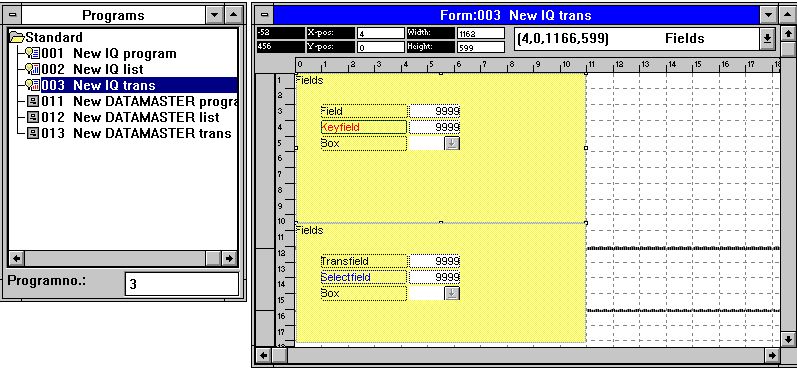 33. A standard program for IQIn the layout for the transaction program above you note two blocks, one for the main file and one for the transactions. Both the attributes for the fields and their leading text may be changed.Note that the DISTANCE between the fields defines the line distance in the new program.NOTE: If you reinstall or upgrade TRIO the standard programs must be adjusted again !4.11. Hardcopy functionDue to problems with the text hardcopy font on different printers IQ will now deliver a bitmap hardcopy of the screen instead if possible.The menu has been extended with a hardcopy function for the active window only or for the full screen.5. DATAMASTER ExtensionsDATAMASTER has of cause got all the new functionality as IQ and:5.1. OK/CANCEL buttonsWhen a DATAMASTER program is defined these buttons will be added to ease the use: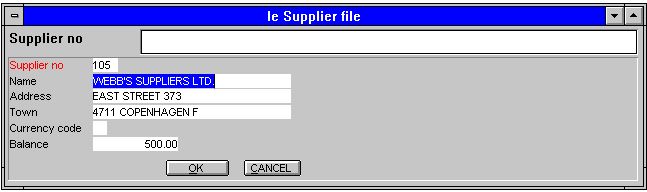 34. OK/CANCEL buttonsThe OK/CANCEL buttons are examples of the use of DOFUNCTION as these invokes DOFUNCTION(998) and (997) causing the corresponding action to be taken.5.1.1. Button shortcutsWhen you define a button the name of the field is shown inside this. You may enter a freefield name as:PRESS &MEwhereas the character just after & becomes a shortcut for this button which then may be activated by ALT+M5.2. Calculations areasAgain all the IQ extensions are available and:5.2.1. By change of input sequenceThe PARAMETERS page defines input sequences and whenever the user enters or leaves such sequence a calculation is invoked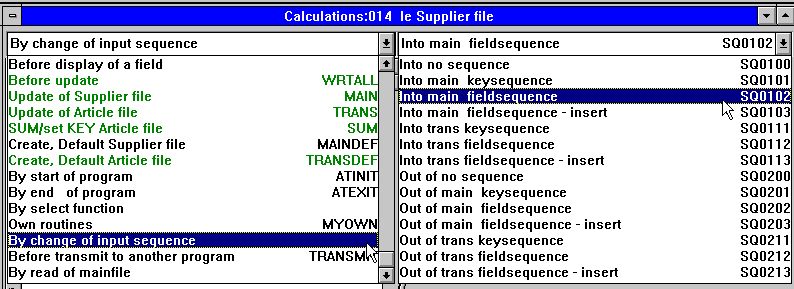 35. Calculations by change of sequenceThese may e.g. be used to check/read a file when the key sequence is left.5.2.1.1. Specifying the input sequencesWhen a new program is builded the sequences will be stated something like:le#2-6[?]which means the actual sequence used is le#2-6 the [?] marks that DATAMASTER is allowed to update this if you add new fields to the screen layout. If you want to control the sequence yourself you should remove the [?] and just state le#2-66. SW-Tools ODBC driverThe ODBC driver has proved to be very stable both in the 16 and 32 bit version and is extended only in the following points.6.1. WRITE releasedUsing the UPDATE facility with the ODBC driver enables foreign products as ACCESS to update directly in X-Basic files.NOTE: Every single update should be tested carefully before trustedAs the datadictionary contains all informations of the key structures changing a field will update all index this field is part of. As well may an insert or delete be reflected in the maximum of 15 indexes in a BASIC file.To activate write you must check the following- LICENSE for ODBC driver must allow Write and marked for this PC- LICENSE for CTRAS must be present, allow Write and marked- FDF CTRAS (X-Basic library) must be activated for WRITE- The files you want to update must use this, not just X-Basic- The ODBC driver must be setup and marked for Update- If using MSQuery the update should be activated from its menuWe strongly recommend the use of server version (006.003) as this has been updated for the new codetable structure.A special routine had to be implemented for the 6 digit dates in BASIC files (,6, fields) as these by read are converted to the ODBC standard DATE structure. By write such field is converted back and will always be written as YYMMDD.6.2. W95B setupWindows 95B together with Office 97 takes advantage of facilities in ODBC 3.0 whereas the driver setup has been moved partly away from the ODBC Administrator and is instead done online when a connection is made.This procedure is now supported as the parameters from the online setup will be correctly stored in the new .DSN files.7. Unix Server updatesPrevious versions of TRIO will run with the new server as well will the new release run with old servers. However we recommend the versions matches.Codetables are now transferred from the client PC to the server and used when multiindex update takes place in a BASIC file. Note that in case of old applications doing so the server uses the codetables placed with the SERVER itself.The server has been extended to scan for BASIC filenames. If you do not upgrade the server module the SEARCH facility in the FDF module will run but without returning any filenames.8. The LICENSE moduleThe license module did always deliver the file LICENS.PLS which could be confusing for us. This file is now named as 12345678.PLS using the licensnumber.E-Mails had a tendency to convert especially CR/LF to something else causing codes mailed from us to fail. The program is now icecold for how CR/LF is placed.9. InstallationBy installation you now have a possibility to select which products to install / upgrade at advance: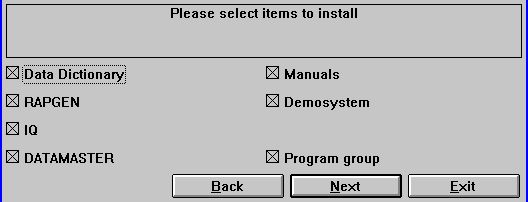 36. The installation selection10. Function descriptionThis section describes the new functions and updates for existing.The IQ programming functionality and entry points has been heavily extended as system developers has wanted to stick in own routines on merely every point.This causes many new functions together with a more detailed structure of the calculations blocks. A more distinct split between RAPGEN and IQ functions as the purpose of these gets more specialised.Also the system fields has been extended to allow access to flags / control variables.10.1. New system fields10.1.1. #UN User nameYou may use #UN to get the user name for this PC entered by the LICENSE module.10.1.2. #LIN linenumber and #LOF lines on form#LIN contains the current printline, #LOF the actual number of lines on form.10.1.3. #IQxxxx IQ system fieldsA number of IQ control fields has been added, see the SY file.10.2. New or extended functions10.2.1. ACCESS("filename") - Check if file exists(IQ) Check if the given file is present, returns 0 if file is found.10.2.2. CHAIN("program","key") - Chain program or external command(IQ) Activate a program number or a windows command string.   CHAIN ("20")    starts program 20.   CHAIN ("+5")    starts program 5 and activates this.   CHAIN (">5")    starts program 5, the current record will not be transmitted   CHAIN ("$5")    starts program 5, activates it and waits until this finishes.   CHAIN ("+5",#1) starts program 5 which will read a record using #1   #20="notepad"   #20="command.com /C edit myfile.txt"   CHAIN(#20)        starts the specified windows program   CHAIN("rapwin &") & as last character lets IQ continue                       while the newstarted program is running.10.2.3. CHAINR(report) - Chain program or external command directly(RAP) The CHAIN command will always be placed LAST it is the next program will be started after this is finished.Use CHAINR instead of CHAIN to interrupt this program and call-up another program immediately.10.2.4. CLRFLAG("fields",option,type) - Set options for fields(IQ) Each screenfield is associated with parameters (bits) defining the use. The SETFLAG function may be used to set these flags, CLRFLAG to clear them. See SETFLAG.CLRFLAG("#12,44",7,0)10.2.5. COPIES(n,printer) Number of print copies(RAP) COPIES(1) gives one additional copy of the print output. A maximum of 30 copies can be stated and the must be room for all Windows spoolfiles.COPIES(1,7) produces one additional copy on the printer defined as no.7 in the printer setup. Note however that unexpected pageshift will occur if the copyprinter has a smaller form than the original.10.2.6. DEBUG(mode) - Switch on debug window(IQ) DEBUG(1) will open a window which lists all calculated expressions and their program number/label when these are carried out.The DEBUG window is closed when IQ is closed.10.2.7. DELAY() - Dummy function for BASIC compatibilityThis function is just implemented to allow BASIC report syntax.10.2.8. DISABLE(program) - Disable input for a program(IQ) Disables all input for the given program number.10.2.9. DISP("Fields") - Refresh screen display(IQ) The DISP() command displaying all fields is extended to possibility of stating just selected fields as DISP("#1,4")10.2.10. DOFUNCTION(functionno,"key",program) - Execute external function(IQ) DOFUNCTION sends the message <functionno> to the running IQ-Program or to the open <program>. A key may be passed to the READ functions.The list of valid function numbers is found in the calculations listbox for 'Calculations by selection of function'. For example will   DOFUNCTION(505,#1,20) ask program 20 to read a record using key #1   DOFUNCTION(550)       Zooms the current screen10.2.11. ENABLE(program) - Enable input for a program(IQ) Enables all input for the given program number, see DISABLE.10.2.12. EXEC("expression",program) - Execute text as calculation line   #20="#2=17"   EXEC(#20)executes the textstring stored in field 20 as a calculation.When using freefields in the EXEC function you must use the WW#nn references which you may obtain from a print of the program definitions.In general the string passed to the EXEC function is not pretranslated and checked as normal calculation lines. This has especially importance when used in RAPGEN where the C-Syntax of the calculations must be followed. We strongly advise non-programmes to keep the use of EXEC in RAPGEN simple without involving function calls. Invalid function parameters may lead to general protection faults.One point should be especially noticed for RAPGEN: #15=2 sets field 15 equal to 2 ALSO when used as IF #15=2 LET #16=3. You must double the equal sign in such a statement following the C-Syntax giving: IF (#15==2) LET #16=3IQ: EXEC(#20,15) switches to the active program 15 and executes the given calculation.10.2.13. EXPORT("CLOSE") - Close export file(RAP) The export file may now be closed using EXPORT("CLOSE"). This may be useful if you want to CHAIN notepad to view the file.10.2.14. EXIT(program) - Close program or window(IQ) EXIT(0) closes the current IQ program.   EXIT(20) closes program 20 if this is open, 1020 gives subsystem 1.   EXIT(-1) closes the program selection window.   EXIT(-2) closes the field   selection window.   EXIT(-3) closes and exits all IQ.10.2.15. FOCUS(program) - Activate program(IQ) Activates input and sets focus to the given program number.10.2.16. GETFLAG("fields",option,type) - Get options for fields(IQ) Each screenfield is associated with parameters (bits) defining the use. The SETFLAG function may be used to set these flags, CLRFLAG to clear them. The GETFLAG function may be used to read these flags. See also SETFLAG.GETFLAG("#12,44",7,0)10.2.17. GETFLD("Field")(IQ) This function sets system variables (SY#..) to point to the definition of the given field. The field definition may then be read/changed. Special and programmers use only.10.2.18. HELP("field") - Display box with help for field(IQ) HELP(#31) displays a messagebox with help for the given field10.2.19. INDEX(indexnumber) - Lock index on report(RAP) INDEX(-2) locks the report to use index 2 but in descending order. The database driver must support descending read.10.2.20. INSTALL("xxxxxx.dll","funcname","3,[sCCC]","myname") External functions(IQ/RAP) Programmers knowing function definitions from other DLL's may now include these as IQ functions.   INSTALL("a.dll","b","3,[ss]")      activates #20=B(#21) from a.dll, #20 and #21 being short variables   INSTALL("some.dll","aname","3,[sCl]","FUNNY")      activates #30=FUNNY(#31,#32) as function aname from some.dll      return value #30 short, parameters #31 as char pointer, #32 as long.NOTE: Improper use of this function may cause system breakdown.10.2.21. ISACTIVE(program) - Ask if program is active(IQ) Returns 1 if <program> is active, 0 else.10.2.22. KEYON(0/1) - Switch key input field ON/OFF(IQ) KEYON(0) removes the key input field, (1) reactivates this.10.2.23. LET (Fields=...) - Assign values to fields(IQ) The LET assignment of multiple fields has been extended to work with multiprograms and between lines in list/transaction programs.   LET (20.#1-3=#1-3) Sets field 1-3 for program 20 = this program #1-3   LET (#1-3=20.#4-6) Sets field 1-3 in this program to #4-6 from program 20   LET (#10=#3.4)     Sets field 10 equal to field 3 from line 410.2.24. LET (id=fields) Creating new files(RAP) The LET function may be used to build new files.   LET (aa=#1-3,87,le#2)         Define file aa, key=aa#1, type=1.database driver   LET (aa=#1-3,6K,15D)          Keys aa#4 and aa#5 (duplicates)   LET (aa=#1-3,6,15;2,NP)       Keys aa#2 and rel.recno (duplicates)   LET (aa=#1-3),12000           12000 records (default is 1000 if needed)   LET (aa=#1-3),-1              File should be builded eachtime   LET (aa=#1-3),1000,xnet       File is a XNET file   LET (aa=#1-3) -acc            File is an access file, build always   LET (07/aa=#1-3),25           Lu may be given for basic files10.2.25. NEXTFLD("field") - Jump to input field(IQ) use of the NEXTFLD function extended:   NEXTFLD("#10")    sets next input field to field 10.   NEXTFLD("#10.2")  jumps to field 10 on line 2   NEXTFLD("5.#10")  jumps to program 5 field 1010.2.26. NEXTFLDSEQ(sequence,fieldnumber) - Jump to input field in sequence(IQ) Jump to a distinct field in one of the field sequences.NEXTFLDSEQ(2,1) Jumps to the first field given in input sequence 2.10.2.27. MENUCH("menunumbers") - Flip menu checked flag(IQ) Flip checkflag on the given menu numbers (see MENUS) and update the according internal flag for program control.10.2.28. MENUUPD(menuno,function,"&text") - Add/Control menu(IQ) Add / Control menu manually.MENUUPD(1,2000,"My &Own menu") Adds function 2000 to menu number 1.By selection of this new menupoint the user calculations labelled FU2000: in the function section will be performed.10.2.29. OBJECTADDSTRING (field,text,key) - Add string to object(IQ) OBJECTADDSTRING(fields par1, text par2, text par3)Description The function inserts a text in an object. The function result varies depending on the object type. In order to use the function correctly, please have the following rules in mind:Parameter par3 is only used if the object type is COMBOBOX or LISTBOX. The parameter must contain the normal value of the field.Returnvalue None.See also OBJECTCLEAR10.2.30. OBJECTCLEAR (fields) - Clear contents of object(IQ) OBJECTCLEAR(fields par1)Description The function clears the contents of an object.Returnvalue None.See also OBJECTADDSTRING   OBJECTCLEAR("va#7")          /* clear all previous values   START(gr),""                 /* read all values from Article group table   NEXT(gr)      OBJECTADDSTRING("va#7",gr#2,gr#1) /* Display name and use no. as index   REPEAT(gr)10.2.31. OPEN("id","-") - Temporary close of filesFiles may now be closed to allow CHAINED programs to access these        OPEN("ku","-")          will temporary close file to allow        CHAIN("command.com /c edit c:\\windows\\system\\ku.ssv")        OPEN("ku","+") will reopen file againNOTE that the MAIN file must not be closed in this way.10.2.32. PLSNEXT(mode,"key",inputflag) - Prepare and read mainfile(IQ) Prepare and perform read of mainfile according to the given mode. Used by the menus and by page down/up etc. If inputflag is set, key is used, otherwise read is next/prior/direct.PLSNEXT(0,#1,1) reads the next record using #1 as key   Mode = 0     Read next record          1     Read previous record          2     Read this record          4     Read first record          5     Read last record          8     Superindex         16     Use key from fields in mainfile record10.2.33. PRINT  (#11) - Print lines(RAP) Note that a textfield may be used in the printcommand as#11="1-4,15"PRINT(#11)10.2.34. PRINT  (options=value) - Print output control(RAP) The PRINT command is expanded with the command syntax PRINT(xx=value yy), where xx,value and yy can be one of the following:   xx=  ml      Left margin        mr      Right margin        mt      Top margin        mb      Bottom margin        eh      Empty line height        ce      Close report windows on exit        fh      Standard font height for all lines        cd      Close printer document and start new   yy=  cm      Centimetre        in      Inches        pt      Points        lpi     Lines per inch        <none>  Device pixels10.2.35. PRINT   (?=option) - Printer characteristics inquiry(RAP) The PRINT command is also expanded with a query function in order to receive some information from the internal print handler. With the syntax yy=PRINT(?=xx), where xx can be:   xx=  0       get current y position on page        1       get current page number        2       get printer x resolution        3       get printer y resolution        4       get default font height        5       get printer device context (Internal use only!)        6       get page width        7       get empty line height        8       get report buffer (Internal use only!)        9       get printer window handle (Internal use only!)        10      get page height        11      get left margin        12      get right margin        13      get top margin        14      get bottom margin        15      get internal page number        16      get job number        17      get usable page height (exclusive top/bottom margin)The return value yy is reported in pixels except when xx is 5, 8, 9, 15 or 16.10.2.36. PRINT    (>n) switching to second printer(RAP) PRINT(>2) switches to printer 2, see PRINTER.10.2.37. PRINTER (printerno) - Printer selection(RAP) This function is used in connection with the printer dialogue. In order to set the default printer for a report the following line can be added in the calculations:PRINTER(7) /* default printer for this report is printer 710.2.38. PRINTER (n,printerid) multiple printer output(RAP) PRINTER(2,7) will open a secondary printer defined as printer number 7 in the printer setup. No output is printed on this until aPRINT(>2)is found in the calculations whereafter all print goes to this printer. PRINT(>1) switches back to the default printer.Each printer has its own pagenumbers and may differ in paper size. A maximum of 30 concurrent printers or copies can be used.10.2.39. SPEED() - Optimizing read strategi(RAP) The SPEED() function may be used to optimize the read strategi on a report as a record will not be read again when the same key is given but taken from memory. You should be carefull with this on updating reports.10.2.40. SUPER(file),key - Prepare superindex search(IQ) The SUPER function initialises the NEXT read for use of superindex        SUPER(va),#21     NEXT uses superindex search for the text in #21        NEXT(va)          Must be follow to actually read the record        SUPER(va)         Superindex is switched off        SUPER(va),"#1-3"  Superindex fields is set to field 1-310.2.41. SETFLAG("fields",option,type) - Set options for fields(IQ) Each screenfield is associated with parameters (bits) defining the use. The SETFLAG function may be used to set these flags, CLRFLAG to clear them.SETFLAG("#12,44",7,0)        1       Input of field does not set record change flag        2       Field is displayed before record is read        4       Field may be entered before record is read        8       Field is part of main key and may be entered/changed as suchFor the type parameter 0 only should be used:        0       User definable flags as described above        1       Field changed / State flags during input/update        2       Fixed flags defining field handling        3       Fixed flags defining field screen handling10.2.42. TRANSMIT(prio,progid,connection) - Update other IQ program(IQ) Transmit the current records to one or more programs using the automatic connections or if given the connection stated.TRANSMIT(0,"","")   Updates all other programs using auto connections    Prio = 0    Normal, used when a normal read is done           1    High, used when user clicks on a field           2    Transmit even this program transmitmenu is deactivated           4    Transmit even if receiving program do not want so           8    Skip calling the normal TRANSMIT calculations          16    Superpriority, step read number and send to all.    Progid=""   Send to all other           "20" Just update program 20 if active           "le" Send to all programs using the file le as mainfile    Connection = ""     Use automatic connections between files                 "1,2P" Use field 1 and 2 packed as connection                 "va.01.6" Use va as transmitting file to the other program                           Read the other mainfile index 1 using field 6.10.2.43. TRANSSEL("input",inputflag) - Define IQ transaction selections(IQ) Scan the given input if any and define transaction selections if input contains formulas as #15>0. Used by arrows in the keyfield10.2.44. UPDATE(mode,"Fields") - Allow update on filesThe update command has been extended with specification of fields to update.   UPDATE(1,"va#6")   causes the program to update field 6 in va only.   UPDATE(1,"le#3-4") when more files are involved each file must be separate   UPDATE(0)          can now be used in DATAMASTER to switch all update off10.2.45. VALID(number,"Values",mode) - Valid valuesThe VALID function has been extended with a mode 0 or 1.VALID(15,"1-3,8-12") is unchanged, returns 0 if 15 is not one of the ranges.#20="1-3,8-12"VALID(15,#20,1)will change the value of the range field #20 by inserting 15 so #20 becomes: "1-3,8-12,15"10.2.46. WAIT(program) - Wait for program to finish(IQ) Wait for given program to finish (see EXIT). Calculations will continue when the program window is closed.10.2.47. WIF("text") Testprint of text(IQ/RAP) WIF gives testprint without disturbing the screenlayout to the file c:/wif10.2.48. WIFS("fields") Testprint of fields(IQ) WIFS gives testprint of the given field values to the file c:/wifFigure list1. Printer setup	192. Server spool	223. Screen print	274. Keys file editor	305. Searching / Replacing a string	316. Report information	327. Function help	338. Defining input data or picture fields	349. Group totals	4410. Setting up the STANDARD subsystem	4611. The standard report	4612. Preferences	5013. Import ODBC definitions	5114. Codetable for reading BASIC files	5515. Company file search	5616. Confirmation of DATAMASTER file copy	5817. Setting up an ODBC driver	6118. Record overview	6419. The print options menu	6520. Table of contents	6621. Not all files could be opened in an IQ program	7422. The ESCAPE cursor	7623. The VIEW menu	7724. Field documentation	7825. Valid values	7926. Editing the layout of a transaction query	8227. Edit Box size and Field settings	8428. Object type and attributes	8529. The DEBUG window	8630. Calculation areas in an IQ transaction program	8731. Function calculations	9132. Mainfile calculations	9333. A standard program for IQ	10034. OK/CANCEL buttons	10335. Calculations by change of sequence	10636. The installation selection	113IndexAALX	62Ascending	16BBasic	41;42;53;98BASIS	48;50BCD	6;68Button	104CCANCEL	5;7;8;29;103;168Centimetre	153CHAIN	121;122;132;150CHAINR	122CLOSE	132CLRFLAG	84;123;135;160Codetable	6;53;55;168Combobox	73COPIES	5;39;124C-Syntax	131CTRAS	28;109DDATAFLEX	53DATAMASTER	3;8;15;33;48;58;59;67;84;86;99;100;102;103;107;163;168DEBUG	86;125;168DELAY	43;126DELETE	20DESCending	40Device	153DISABLE	127;130DISP	128DISPLAY	88DLL	5;7;139DOFUNCTION	92;94;103;129DSN	110EEBCDIC	53Email	10ENABLE	130ESCAPE	76;168EXEC	5;131EXIT	99;133;165EXPORT	132FFDF	6;48;49;58;64;67;109;111FOCUS	134GGETFLAG	135GETFLD	136GETKEY	42GLOBAL	98GOSUB	97HHardcopy	7;101HELP	137IINDEX	28;138Informix	6INSERT	20;48INSTALL	5;139Installation	11;33;113IQ	3;5;7;14;33;71;72;73;74;75;81;86;87;91;95;99;100;101;102;105;114;118;120;121;123;125;127;128;129;130;131;133;134;135;136;137;139;140;141;142;144;145;146;147;148;149;151;159;160;161;162;165;166;167;168ISACTIVE	140ISAM	6ISO8850	53KKEYON	141KEYS	5;30LLET	5;13;48;96;131;142;143License	33LONGJUMP	97LU	56MMENUCH	146MENUS	99;146MENUUPD	147MESSAGE	92MSQuery	109MS-Word	16Multiconstant	6MYPRT	19NNEXTFLD	144NEXTFLDSEQ	145NT	14OObject	85;148;168OBJECTADDSTRING	148;149OBJECTCLEAR	148;149ODBC	6;9;16;33;51;53;54;59;61;108;109;110;168OemToAnsi	53Office	9;110OPEN	150Open-Basic	6Oracle	6Owner	6PPacktype	59Parity	53PLSNEXT	151Preferences	50;168PRINT	5;13;27;36;37;152;153;154;155;157PRINTER	5;19;38;39;155;156;157RRAPGEN	3;5;13;17;45;46;47;54;100;114;131SServer	22;56;111;168SETFLAG	84;123;135;160SIZE	43Sort	29;53SPEED	5;47;158SQL	6;16SSV	19;48;50Subtotal	13SUPER	159SUPERINDEX	75;76TTEMP	39TRANSMIT	90;161TRANSSEL	162TRIO	1;3;11;46;100;111UUNIX	22;53UPDATE	48;109;163VVALID	164VIEW	41;42;77;168WW95B	9;110WAIT	165WIF	166WIFS	167WRITE	9;109XX-Basic	48;57;109XNET	143ObjectMeaningBUTTONThe function sets the text displayed for the buttonCOMBOBOXThe function adds a new element to the listEDITBOXThe function set the text in the editbox. If the flag for multipleedit lines has been set the text will be added to the previous textLISTBOXThe function adds a new element to the list